ОДЕССКИЙ НАЦИОНАЛЬНЫЙ ЭКОНОМИЧЕСКИЙ УНИВЕРСИТЕТ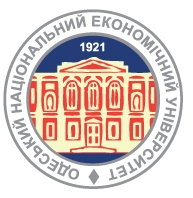 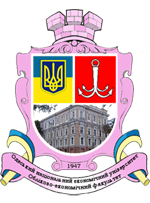 Кафедра бухгалтерского учета и аудитаКафедра экономического анализаУважаемые студенты, аспиранты, молодые ученные!Приглашаем Вас 17 апреля 2015 года принять участие в работе Международной студенческой научно-практической Интернет-конференции: «Перспективы развития учета, контроля и анализа в контексте евроинтеграции».На конференции планируется обсуждение путей развития бухгалтерского учета и отчётности, контроля и анализа в соответствии с современными международными требованиями, и обобщение рекомендаций  по их усовершенствованию.К публикации принимаются материалы докладов украинских и зарубежных студентов ВУЗов, слушателей магистратуры, аспирантов, а также специалистов учетно-аналитической сферы.Форма проведения: дистанционная. По результатам конференции будет издан сборник тезисов докладов, который будет разослан на электронные адреса в pdf формате БЕСПЛАТНО. В случае необходимости получения печатного экземпляра сборника тезисов, просим указать в Заявке на участие количество экземпляров и совершить оплату организационного взноса. Организационный взнос: стоимость одного экземпляра сборника тезисов – 100 грн., пересылка 1 экземпляра – 30 грн.До 13 апреля (включительно) необходимо выслать на электронный  адрес oneust2015@ukr.net заявку на участие  в конференции, материалы докладов и отсканированную копию квитанции об оплате организационного взноса (в случае необходимости получения печатного экземпляра сборника тезисов). Рабочие языки конференции: английский, украинский, русский.Детальная информация о конференции содержится в приложении к письму и на сайте Университета http://oneu.edu.ua